_______________ Revolution = 1st _________________ RevolutionFertile soil and fresh water lead to ______________ settlements. ________________ in agriculture = 2nd ________________ revolution. Agribusiness:        Positive –  1.______________________________________________                                                   2.______________________________________________                               Negative – 1.______________________________________________                                                   2.______________________________________________Agriculture Revolution leads to _________________ Revolution.                                            Positive – 1._______________________________________________                                                              2._______________________________________________                                            Negative - ??? _____________________________________________Diffusion = Spread of _____________ and _____________.Latino’s __________ culture when they immigrate. European Union and NAFTA ______________ economic development.EU - common currency = __________      - economic ____________ from the common _____________      - _____________ cooperationNAFTA _______________ __________________ of goods in member nations.Boosts _____________ economy.______________ Industry = Homemade ______________ Industry = Mass production_______________ of ____________________.  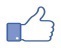 _______________ Agriculture = Family survival                Located –  South __________, A________, and Southeast ______________________ Agriculture = Mass Production for $$$                Located – North ________________, E____________, and A_______________________________ Countries have highly developed infrastructure and jobs in the _______________ and _________________ sector.  Deindustrialized = ____________ primary and secondary jobs.Metropolitan has Central ______________ District and Mass _________ System.  Population of _____ million.  Megalopolis = chain of ______________ areas._______________ Region functions politically, socially, and economically as ___ unit.  Houston Metropolitan is a Functional Region.  Ex. ___________ ____________New York is successful due to T________R________ and P_______I____________Port cities grow and are important for ________ and __________________.        Ex. S__________________              H__________ K_________              N______ Y________________              H___________ and G____________New _____________ policies and less oil _________ _______________ = less _____________ on ___________ oil._____-_____________ resources have ___________ impact on the ________________.Water ______________ = Lack of H2O        Ex. A_______, and the M_____________ E______________________Surface mining for _________________   is better for the environment because ___________ land must be put back ____________ after ___________ is ____________________.Reasons against offshore oil drilling:Damage to _________ ______________.Need for _________ to repair _______________.Continued _____________ on ____-_____________ energy sources.Support for oil drilling in ANWR (A___________  N________________ W_______________  R______________):  Only __________% of ______________ would be affected.Urban area = City ___________________ + _____________________________Well-developed __________________ allows urban areas to have I__________________ C__________________T____________________E______________________ S________________________________Complete the graphic below: 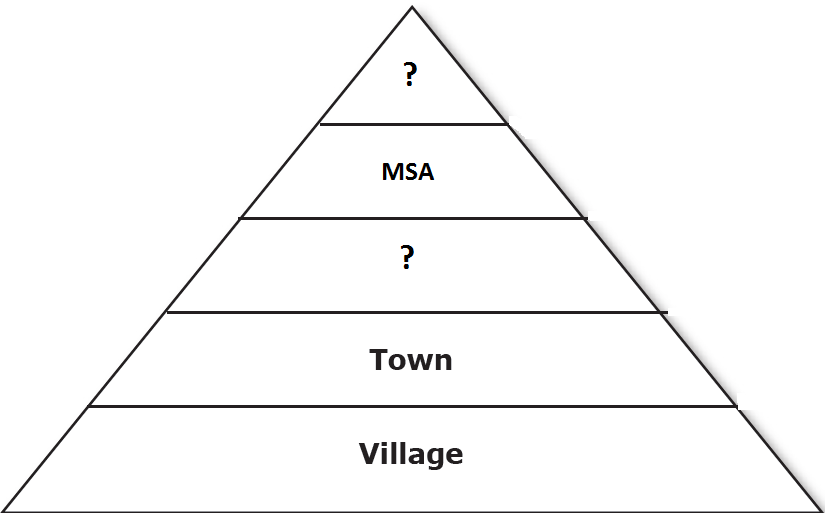 __________________ factors _________________________ people to move to _______________.EX. Jobs in _______________________________________________________ of cities . . .  M_________________ P ______________________ is possible in cities with a______________________ w__________________ f____________________.Special Service Cities include: Large __________________ areaImportant ______________________ centerHeadquarters for __________________ companies_______________________, ________________________, and _______________________W________________ C___________________ said, “Some _____________________ exist to _________________ other _____________________.”The hexagon map shows __________________ _______________________ available to _______________________ of these __________________ areas.Portland, ________________________ is an important ______________________ ____________ because it provides __________________________ and has __________________ ________________ that is welcoming to ______________________ companies.There are _________ US Courts of __________________ and they are ________________ based on __________________________ ________________________.A ________________ city has the greatest __________________ in a ____________________ and _________________________.Boston and ________________ share characteristics . . .  ___________ shifted from colonial _____________________ to modern _________________________.New York __________________ is one of the _______________ best ___________________.In Texas, the vast majority of people and ____________________ are located in the ____________ _______________________ ______________. Dallas/______ ________________________________ _________________________________________________________Houston - ____________________________________________________ _______________, ____________________Most ____________ city in ____________ America________ million in CSA___________ and _______________ are the largest industriesParis - ______________ ______________________ of Europe.  _______________ is home to ___________________________, South Asia’s ___________ industry. Three-fourths of the people living in __________  ___________ are in __________________ countries.One negative to megacities = ________________ living conditions in which most _________ ___________ live.    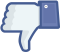 Two motivations for people to move to the city = greater opportunities for ______________ and access to ___________________ ________________.Draw a shoreline shaped by deposition.One quality of democratic societies is that they share a commitment to ______________________ ___________________.N	A	F	T	A			Three Countries in NAFTA:__	__	__	__	__			*C____________________	__	__	__	__			*U________________ S_____________ of __	__	__	__	__			   _________________________	__		__	__			*M__________________	__			__	__			__	__			__				__Climographs show annual __________________________ and ___________________________.Low Latitude = _____________________ and __________________ all yearMid Latitude = ___________-_______ summer and __________________ winterHigh Latitude = _____________________ winter, and ___________ ___________ summer.Soil is directly controlled by _______________________ ________________________ and ___________________________ for its development.Karl ________________ and Friedrich _________________ encouraged ___________________ to improve the __________________ conditions by ____________________ the ____________________ system.In Southeast Asia a major effect on geography is ______________________ that help determine types of _______________________ grown.New ________________ _______________________ have __________________ production and caused ____________________________ decline in __________________ exports since 2004.In the late 1800s, the cultivation of _______________ ____________________ by a large number of ____________________ results in a shift from ______________ - __________________  (_______________) to ________________________ farming.________________ Economy like the _______________ ________________ says: “A group of __________________ makes _____________ economic __________________.  The group ________________________  value to goods and services.  The group _____________ how to produce them and who gets them.”